Справка об итогах проведения диагностических работ (стартовая диагностика, муниципальные диагностические работы) по основным предметам учебного планав 2019/2020 учебном годуВ соответствии с разделом 1 «План развития внутришкольной системы оценки качества образования на 2019/20 учебный год» годового плана работы МБОУ «СШ № 2», утвержденным приказом МБОУ «СШ № 2» от 30.08.2019  № 742/01-13, на основании приказа МБОУ «СШ № 2» от 03.09.2019 № 787/01-13 «О проведении входных диагностических работ», приказа управления образования администрации города Евпатории от 26.11.2019 № 01-04/374 «О проведении муниципальных проверочных работ» были проведены диагностические работы по основным предметам учебного плана во 2-10-х классах. 	Учителями-предметниками, руководителями школьных методических объединений были составлены отчеты, заместителем директора по УВР подготовлены ведомости об итогах диагностических работ. Задания учитывали требования ФГОС и рабочих программ. Был составлен график проведения диагностических работ, назначены эксперты по проверке.Во время проведения диагностики и проверки не было выявлено методических нарушений.Диагностические работы  были проверены в соответствии с Положением  о критериях оценивания знаний учащихся по общеобразовательным предметам, утвержденным приказом МБОУ «СШ № 2» от 10.09.2014г. № 324 (с изменениями), с учетом требований ФГОС, рабочих программ.Сравнительный анализ стартовой диагностики и муниципальных диагностических работРусский язык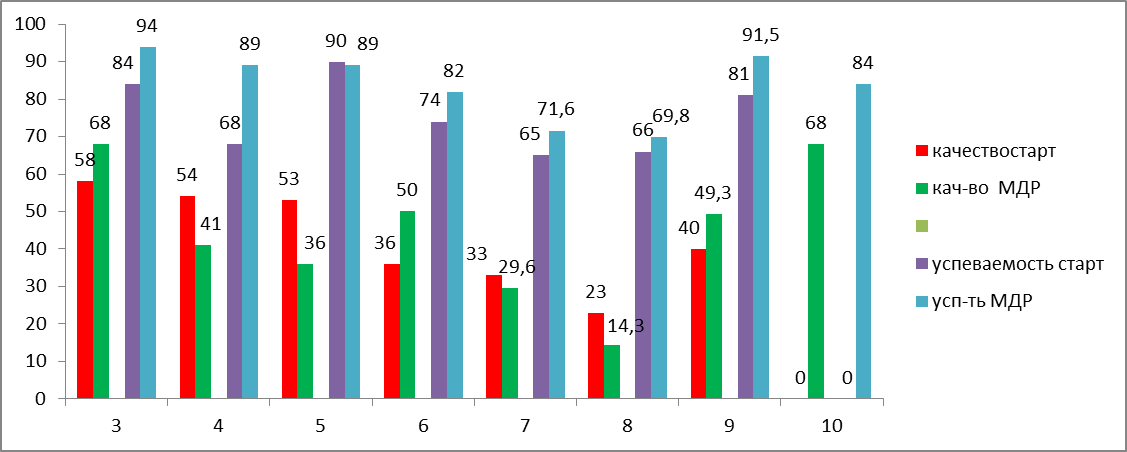 Из диаграммы следует, что в 4,5,7,8-ых классах отрицательная динамика качества знаний по русскому языку: в 4-ых – на 13%, 5-ых – на 17%, 7-ых – на 3,4%, 8-ых – 7,7%. Однако наблюдается положительная динамика успеваемости в 3, 4, 6, 7, 8, 9 классах.Математика 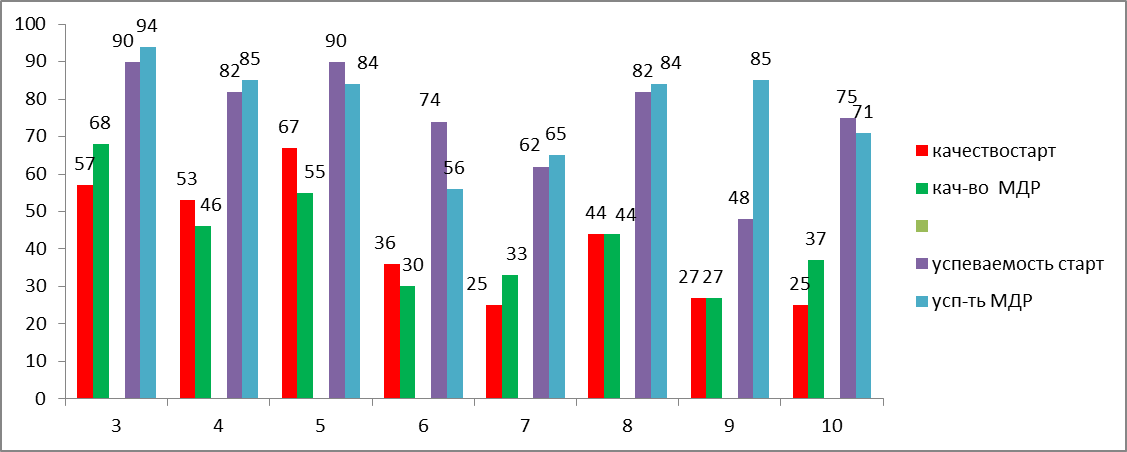 Из диаграммы следует, что положительная динамика качества обучения наблюдается в 3, 7, 10-ых классах: в 3 – на 11%, 7-ых – на 8%, 10-ых – на 12%. Снижение количества мотивированных обучающихся в 4-ых классах на 7%, 5-ых – на 12% ,6-ых – на 6%.  Стабильные показатель качества в 8, 9-ых классах.Уровень успеваемости снижается в 5-ых классах на 6%, в 6-ых – на 18%, в 10-ых – на 4%. Резкий скачок уровня обученности наблюдается в 9-ых классах с 48% до 85% (на 37%).География Биология 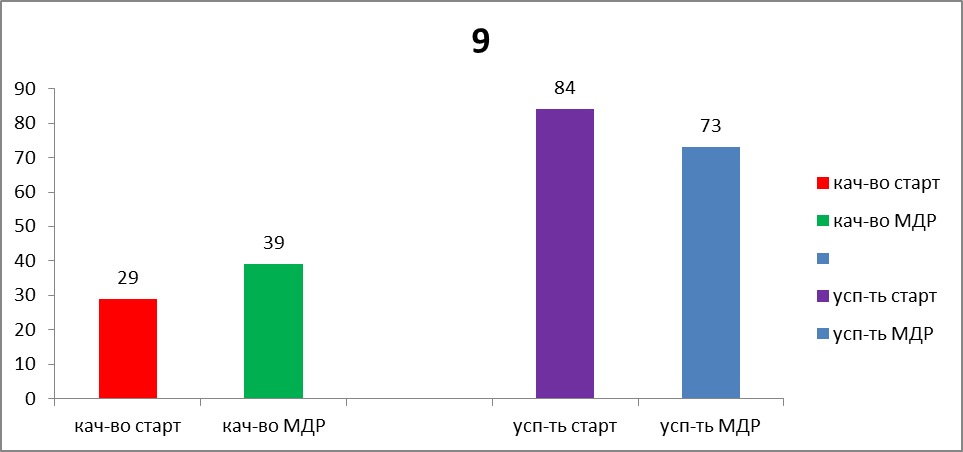 В 9-ых классах по биологии во 2-ой четверти повышается качество знаний на 10%, однако успеваемость снижается на 9%.История Физика 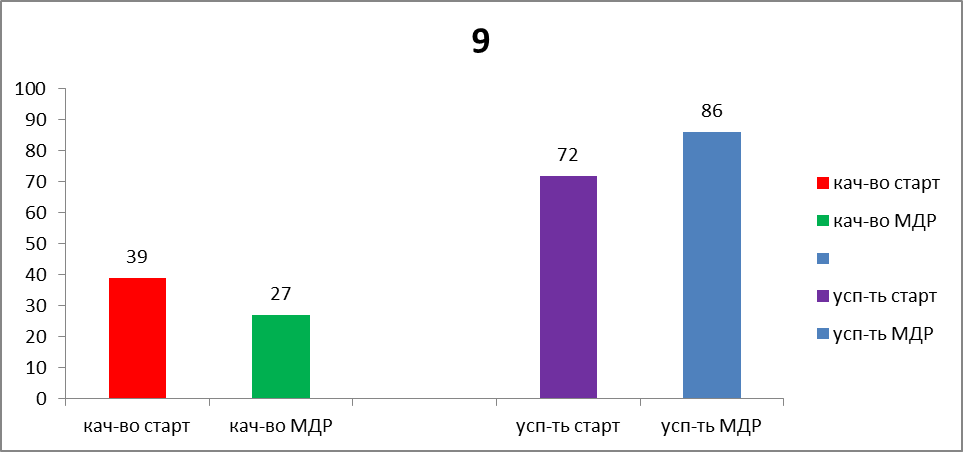 По физике в 9-ых классах отрицательная динамика качества (на 8%), однако успешность возрастает на 14%.Химия 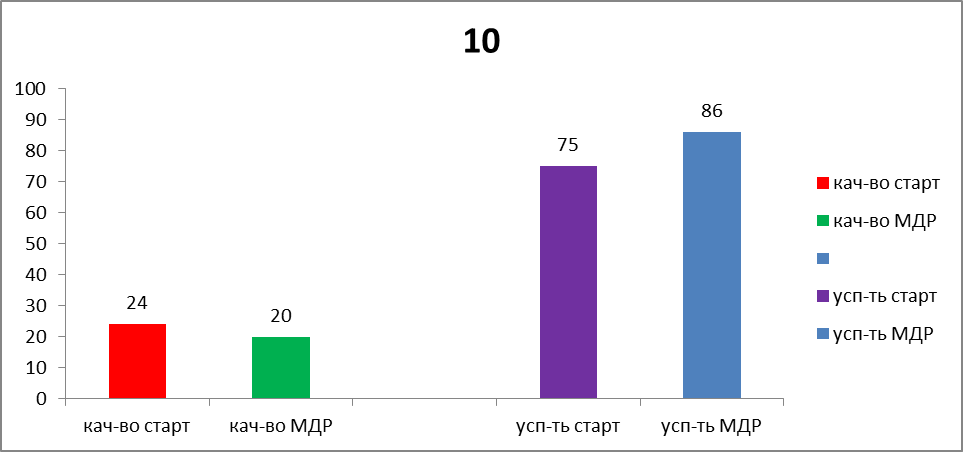 Из диаграммы следует, что в 10-ых классах по химии происходит незначительное снижение качества знаний (на 4%), увеличивается уровень обученности на 11%.Выводы:В целом, результаты диагностических работ можно считать удовлетворительными.На основании ведомости итогов муниципальных диагностических работ, в зоне риска следующие классы:Рекомендации:Рассмотреть возможность организации коррекционной работы с детьми, показавшим низкие результаты (с привлечением психолога и логопеда).Учителям-предметникам:Детально проанализировать результаты проведенных диагностических работ во 2-11-х классах на заседаниях школьных предметных методических объединений.Вести углубленную работу с учащимися, не достигшими базового уровня предметных результатов, составить индивидуальный план работы с каждым учащимся с целью повышения успешности обучения. Вести во 2-11-х классах поэтапный образовательный мониторинг с целью осуществления анализа динамики эффективности образовательного процесса. Результаты мониторинга использовать для осуществления индивидуально-дифференцированного подхода к учащимся.В классах организовывать на уроках всех предметных областей такую деятельность учащихся как:орфографическое и каллиграфическое письмо, исправление допущенных ошибок;поиск информации, преобразование информации, поиск и выделение необходимой информации;формирование познавательных логических УУД – анализ, синтез, причинно-следственные связи, классификация;создание на уроках учебных ситуаций, связанных с самостоятельным выбором (задания, деятельности, способа и др.), с творчеством на уроках по всем предметным областям;отработка умения работать с разного рода величинами (сравнение, преобразование и т.д.).Срок: постоянноЗапланировать на уроках отработку заданий, вызвавших трудности, а также осуществлять работу по подготовке к ВПР, ГИА,  используя задания из демоверсий.                Заместитель директора                 по УВР                                                                                                       Е.Г. ДжебикКласс Уровни учебных достиженийУровни учебных достиженийУровни учебных достиженийУровни учебных достиженийУровни учебных достиженийУровни учебных достиженийУровни учебных достиженийУровни учебных достиженийУровни учебных достиженийУровни учебных достиженийУровни учебных достиженийУровни учебных достиженийУровни учебных достиженийУровни учебных достиженийКласс Стартовая диагностика(сентябрь 2019)Стартовая диагностика(сентябрь 2019)Стартовая диагностика(сентябрь 2019)Стартовая диагностика(сентябрь 2019)Стартовая диагностика(сентябрь 2019)Стартовая диагностика(сентябрь 2019)Стартовая диагностика(сентябрь 2019)Муниципальные диагностические работы(ноябрь 2019)Муниципальные диагностические работы(ноябрь 2019)Муниципальные диагностические работы(ноябрь 2019)Муниципальные диагностические работы(ноябрь 2019)Муниципальные диагностические работы(ноябрь 2019)Муниципальные диагностические работы(ноябрь 2019)Муниципальные диагностические работы(ноябрь 2019)Класс Ср. балл«5»«4»«3»«2»Кач-во зн.Усп-ть«5»«4»«3»«2»Кач-во зн.Усп-тьСр. балл33,721/25%28/33%22/26%14/16%49/ 58%71/84%243322557/ 68%79/ 94%3,943,417/23%23/31%20/27%14/19%40/ 54%50/ 68%62333829/ 41%62/ 89%3,453,67/14%20/39%19/37%5/10%27/ 53%46/ 90%71329620/ 36%49/ 89%3,463,38/13%33/38%22/25%21/24%29/ 36%59/ 74%1821251439/ 50%64/ 82%3,573,19/12%16/21%24/32%27/35%25/ 33%59/ 65%420342324/ 29,6%58/ 71,6%3,082,92/3%14/20%31/43%24/34%19/ 23%47/ 66%2735199/ 14,3%44/ 69,8%3,093,36/9%22/31%29/41%13/19%28/ 40%57/ 81%181730635/ 49,3%65/ 91,5%3,6106155521/ 68%26/ 84%3,7Класс Уровни учебных достиженийУровни учебных достиженийУровни учебных достиженийУровни учебных достиженийУровни учебных достиженийУровни учебных достиженийУровни учебных достиженийУровни учебных достиженийУровни учебных достиженийУровни учебных достиженийУровни учебных достиженийУровни учебных достиженийУровни учебных достиженийУровни учебных достиженийКласс Стартовая диагностика(сентябрь 2019)Стартовая диагностика(сентябрь 2019)Стартовая диагностика(сентябрь 2019)Стартовая диагностика(сентябрь 2019)Стартовая диагностика(сентябрь 2019)Стартовая диагностика(сентябрь 2019)Стартовая диагностика(сентябрь 2019)Муниципальные диагностические работы(ноябрь 2019)Муниципальные диагностические работы(ноябрь 2019)Муниципальные диагностические работы(ноябрь 2019)Муниципальные диагностические работы(ноябрь 2019)Муниципальные диагностические работы(ноябрь 2019)Муниципальные диагностические работы(ноябрь 2019)Муниципальные диагностические работы(ноябрь 2019)Класс Ср. балл«5»«4»«3»«2»Кач-во зн.Усп-ть«5»«4»«3»«2»Кач-во зн.Усп-тьСр. балл33,720/23%30/35%28/32%9/10%50/ 57%78/ 90%353210757/ 68%79/ 94%4,143,614/18%27/36%25/32%11/14%41/ 53%63/ 82%1320281133/ 46%61/ 85%3,553,918/34%17/33%12/23%5/10%35/ 67%47/90%131816931/ 55%47/ 84%3,663,212/15%17/21%30/38%21/26%29/ 36%59/ 74%915203524/ 30%44/ 56%3,073,15/7%13/18%26/37%27/38%18/ 25%52/ 62%1214252826/ 33%51/ 65%3,183,37/10%20/30%28/42%12/18%27/ 44%55/ 82%1018261028/ 44%54/ 84%3,492,75/7%11/16%18/25%37/52%16/ 27%37/48%713371120/ 27%62/ 85%3,0103,15/14%4/11%18/50%9/25%9/
 25%27/ 75%68131114/ 37%27/ 71%3,6Класс Уровни учебных достиженийУровни учебных достиженийУровни учебных достиженийУровни учебных достиженийУровни учебных достиженийУровни учебных достиженийУровни учебных достиженийУровни учебных достиженийУровни учебных достиженийУровни учебных достиженийУровни учебных достиженийУровни учебных достиженийУровни учебных достиженийУровни учебных достиженийКласс Стартовая диагностика(сентябрь 2019)Стартовая диагностика(сентябрь 2019)Стартовая диагностика(сентябрь 2019)Стартовая диагностика(сентябрь 2019)Стартовая диагностика(сентябрь 2019)Стартовая диагностика(сентябрь 2019)Стартовая диагностика(сентябрь 2019)Муниципальные диагностические работы(ноябрь 2019)Муниципальные диагностические работы(ноябрь 2019)Муниципальные диагностические работы(ноябрь 2019)Муниципальные диагностические работы(ноябрь 2019)Муниципальные диагностические работы(ноябрь 2019)Муниципальные диагностические работы(ноябрь 2019)Муниципальные диагностические работы(ноябрь 2019)Класс Ср. балл«5»«4»«3»«2»Кач-во зн.Усп-ть«5»«4»«3»«2»Кач-во зн.Усп-тьСр. балл7121321922/ 30%54/ 74% 3,0Класс Уровни учебных достиженийУровни учебных достиженийУровни учебных достиженийУровни учебных достиженийУровни учебных достиженийУровни учебных достиженийУровни учебных достиженийУровни учебных достиженийУровни учебных достиженийУровни учебных достиженийУровни учебных достиженийУровни учебных достиженийУровни учебных достиженийУровни учебных достиженийКласс Стартовая диагностика(сентябрь 2019)Стартовая диагностика(сентябрь 2019)Стартовая диагностика(сентябрь 2019)Стартовая диагностика(сентябрь 2019)Стартовая диагностика(сентябрь 2019)Стартовая диагностика(сентябрь 2019)Стартовая диагностика(сентябрь 2019)Муниципальные диагностические работы(ноябрь 2019)Муниципальные диагностические работы(ноябрь 2019)Муниципальные диагностические работы(ноябрь 2019)Муниципальные диагностические работы(ноябрь 2019)Муниципальные диагностические работы(ноябрь 2019)Муниципальные диагностические работы(ноябрь 2019)Муниципальные диагностические работы(ноябрь 2019)Класс Ср. балл«5»«4»«3»«2»Кач-во зн.Усп-ть«5»«4»«3»«2»Кач-во зн.Усп-тьСр. балл83,22/3%16/26%34/55%10/16%18/ 29%52/84%221201623/ 39%43/ 73%3,1Класс Уровни учебных достиженийУровни учебных достиженийУровни учебных достиженийУровни учебных достиженийУровни учебных достиженийУровни учебных достиженийУровни учебных достиженийУровни учебных достиженийУровни учебных достиженийУровни учебных достиженийУровни учебных достиженийУровни учебных достиженийУровни учебных достиженийУровни учебных достиженийКласс Стартовая диагностика(сентябрь 2019)Стартовая диагностика(сентябрь 2019)Стартовая диагностика(сентябрь 2019)Стартовая диагностика(сентябрь 2019)Стартовая диагностика(сентябрь 2019)Стартовая диагностика(сентябрь 2019)Стартовая диагностика(сентябрь 2019)Муниципальные диагностические работы(ноябрь 2019)Муниципальные диагностические работы(ноябрь 2019)Муниципальные диагностические работы(ноябрь 2019)Муниципальные диагностические работы(ноябрь 2019)Муниципальные диагностические работы(ноябрь 2019)Муниципальные диагностические работы(ноябрь 2019)Муниципальные диагностические работы(ноябрь 2019)Класс Ср. балл«5»«4»«3»«2»Кач-во зн.Усп-ть«5»«4»«3»«2»Кач-во зн.Усп-тьСр. балл91820251038/ 52%63/86%3,6Класс Уровни учебных достиженийУровни учебных достиженийУровни учебных достиженийУровни учебных достиженийУровни учебных достиженийУровни учебных достиженийУровни учебных достиженийУровни учебных достиженийУровни учебных достиженийУровни учебных достиженийУровни учебных достиженийУровни учебных достиженийУровни учебных достиженийУровни учебных достиженийКласс Стартовая диагностика(сентябрь 2019)Стартовая диагностика(сентябрь 2019)Стартовая диагностика(сентябрь 2019)Стартовая диагностика(сентябрь 2019)Стартовая диагностика(сентябрь 2019)Стартовая диагностика(сентябрь 2019)Стартовая диагностика(сентябрь 2019)Муниципальные диагностические работы(ноябрь 2019)Муниципальные диагностические работы(ноябрь 2019)Муниципальные диагностические работы(ноябрь 2019)Муниципальные диагностические работы(ноябрь 2019)Муниципальные диагностические работы(ноябрь 2019)Муниципальные диагностические работы(ноябрь 2019)Муниципальные диагностические работы(ноябрь 2019)Класс Ср. балл«5»«4»«3»«2»Кач-во зн.Усп-ть«5»«4»«3»«2»Кач-во зн.Усп-тьСр. балл93,510/15%16/24%22/33%19/28%26/ 39%44/72%812441020/ 27%64/ 86%3,2Класс Уровни учебных достиженийУровни учебных достиженийУровни учебных достиженийУровни учебных достиженийУровни учебных достиженийУровни учебных достиженийУровни учебных достиженийУровни учебных достиженийУровни учебных достиженийУровни учебных достиженийУровни учебных достиженийУровни учебных достиженийУровни учебных достиженийУровни учебных достиженийКласс Стартовая диагностика(сентябрь 2019)Стартовая диагностика(сентябрь 2019)Стартовая диагностика(сентябрь 2019)Стартовая диагностика(сентябрь 2019)Стартовая диагностика(сентябрь 2019)Стартовая диагностика(сентябрь 2019)Стартовая диагностика(сентябрь 2019)Муниципальные диагностические работы(ноябрь 2019)Муниципальные диагностические работы(ноябрь 2019)Муниципальные диагностические работы(ноябрь 2019)Муниципальные диагностические работы(ноябрь 2019)Муниципальные диагностические работы(ноябрь 2019)Муниципальные диагностические работы(ноябрь 2019)Муниципальные диагностические работы(ноябрь 2019)Класс Ср. балл«5»«4»«3»«2»Кач-во зн.Усп-ть«5»«4»«3»«2»Кач-во зн.Усп-тьСр. балл103,0-17/51%8/25%8/24%8/ 24%25/75%--72357/ 20%30/ 85,7%3,0Класс Предмет Средний балл5-БРусский язык2,96-АМатематика 2,67-ВРусский язык2,07-ВАлгебра 2,57-ВГеография 2,88-БРусский язык2,88-ВРусский язык2,88-ВАлгебра 2,68-ВБиология2,99-ВРусский язык2,99-ВАлгебра2,99-ВИстория 2,89-ВФизика2,810-БАлгебра 2,510-БХимия2,7